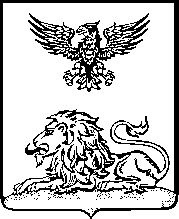 РОВЕНЬСКАЯ ТЕРРИТОРИАЛЬНАЯ ИЗБИРАТЕЛЬНАЯ КОМИССИЯП О С Т А Н О В Л Е Н И Е05 октября 2023 года	№ 33/238-1Об утверждении отчёта о поступлении и расходовании средств местного бюджета Ровеньского района, выделенных избирательной комиссии на подготовку и проведение выборов депутатов в представительные органы муниципальных образований  Ровеньского района Белгородской области пятого созыва 10 сентября 2023 годаВ соответствии со статьей 65 Избирательного кодекса Белгородской области, руководствуясь постановлением Избирательной комиссии Белгородской области от 25 мая 2022 года № 10/165-7 «Об Инструкции о порядке открытия и ведения счетов, учета, отчетности и перечисления денежных средств, выделенных из соответствующего бюджета избирательным комиссиям на подготовку и проведение выборов депутатов Белгородской областной Думы, Губернатора Белгородской области, депутатов представительных органов муниципальных образований, референдума Белгородской области, местного референдума, отзыва депутатов, выборных должностных лиц и обеспечение деятельности комиссий», заслушав информацию  председателя Ровеньской территориальной избирательной комиссии Макаровой Е.В., Ровеньская территориальная избирательная комиссия постановляет:Утвердить  отчёт о поступлении и расходовании средств местного бюджета Ровеньского района, выделенных Ровеньской территориальной избирательной комиссии на подготовку и проведение выборов депутатов  в представительные органы муниципальных образований Ровеньского района  Белгородской области пятого созыва.Направить отчёт о поступлении и расходовании средств местного бюджета Ровеньского района, выделенных Ровеньской территориальной избирательной комиссии на подготовку и проведение выборов депутатов  в представительные органы муниципальных образований Ровеньского района  Белгородской области пятого созыва в муниципальный совет Ровеньского района  четвертого созыва в срок до 01 ноября 2023 года.Направить настоящее постановление в Избирательную комиссию Белгородской области.     4.Разместить настоящее постановление на странице Ровеньской территориальной избирательной комиссии на официальном сайте Избирательной комиссии Белгородской области в информационно - телекоммуникационной сети «Интернет».   5. Контроль за исполнением настоящего постановления возложить на председателя Ровеньской территориальной избирательной комиссии Макарову Е.В.Председатель Ровеньской территориальной избирательной комиссии                               Макарова Е.В.СекретарьРовеньской территориальной избирательной комиссии                               Евтухова А.В.